　初めての方も安心花の選び方から花の生け方、アレンジの仕方まで、丁寧に指導しますので初心者の方でも安心して始められます。　年２回の特別指導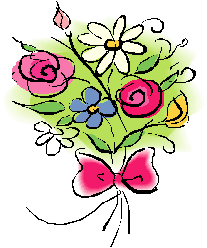 毎年各方面で活躍されているプロの先生を招き、最新のアレンジテクニックを指導していただきます。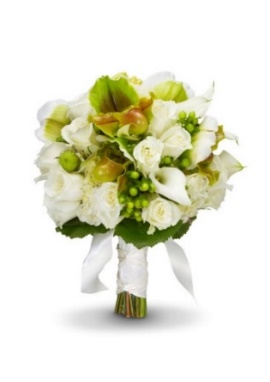 